Powiat Opoczyński ogłasza nabór nauczycieli/nauczycielek kształcenia ogólnego w Zespole Szkół Ponadgimnazjalnych w Drzewicy w ramach projektu pt. „Szkolna Akademia Kompetencji dla uczniów Liceum Ogólnokształcącego w Zespole Szkół Ponadgimnazjalnych w Drzewicy”W projekcie może uczestniczyć 8 nauczycieli/nauczycielek Zespołu Szkół Ponadgimnazjalnych w  Drzewicy.Nauczyciele/nauczycielki mogą uczestniczyć w szkoleniu z zakresu korzystania narzędzi TIK i pomocy dydaktycznych.Nauczyciel/nauczycielka może zgłaszać się poprzez wypełnienie podpisanego formularza zgłoszeniowego dostępnego w sekretariacie szkoły, Biurze Projektu oraz wersji elektronicznej na stronie internetowej.O zakwalifikowaniu się do projektu decyduje zaświadczenie od dyrektora szkoły o potrzebie objęcia nauczyciela/nauczycielki zaplanowanym wsparciem z zgodnie z planem rozwoju szkoły.W przypadku większej liczby  chętnych osób niż zaplanowano w projekcie decyduje dodatkowe kryterium: dochód netto na osobę w rodzinie za 2015 r. – na podstawie oświadczenia.Wypełniony formularz należy złożyć do 4 listopada 2016 r. w biurze projektu lub sekretariacie szkoły.Projekt skierowany jest do 35 uczestników/uczestniczek, w tym 27 uczniów/uczennic (20K,7M) klas II i III, kształcących się w Liceum Ogólnokształcącym w Zespole Szkół Ponadgimnazjalnych w Drzewicy oraz 8 nauczycieli/nauczycielek (5K,3M) uczących przedmiotów kształcenia ogólnego w ww. szkole.Projekt realizowany jest w ramach:Osi priorytetowej XI Edukacja Kwalifikacje Umiejętności,Działania XI.1 Wysoka jakość edukacji,                                        Poddziałania XI.1.2 Kształcenie ogólne.Realizator projektu:Powiat Opoczyński, ul. Kwiatowa 1a, 26-300 Opoczno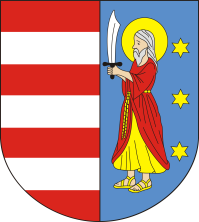 Biuro projektu: Starostwo Powiatowe w Opocznie, ul. Rolna 6 pok. 212, 
26-300 Opoczno, tel. 44 736 15 54,  e-mail: projektyedu@opocznopowiat.plKoordynator projektu: Karolina Czerczak